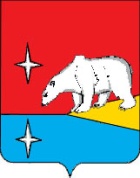 АДМИНИСТРАЦИЯГОРОДСКОГО ОКРУГА ЭГВЕКИНОТП О С Т А Н О В Л Е Н И ЕОб утверждении Порядка определения размера доплаты до величины прожиточного минимума трудоспособного населения по Чукотскому автономному округу работникам учреждений культуры, спорта городского округа Эгвекинот, а также работникам органов местного самоуправления, замещающим должности, не являющиеся должностями муниципальной службы Чукотского автономного округаВ целях приведения муниципальных правовых актов городского округа Эгвекинот в соответствие с федеральным и региональным законодательством, регулирующим вопросы оплаты труда, руководствуясь положениями Трудового кодекса Российской Федерации, Федерального закона от 6 октября 2003 года № 131-ФЗ «Об общих принципах организации местного самоуправления в Российской Федерации», Устава городского округа Эгвекинот, Администрация городского округа Эгвекинот П О С Т А Н О В Л Я Е Т:Утвердить прилагаемый Порядок определения размера доплаты до величины прожиточного минимума трудоспособного населения по Чукотскому автономному округу работникам учреждений культуры, спорта городского округа Эгвекинот, а также работникам органов местного самоуправления, замещающим должности, не являющиеся должностями муниципальной службы Чукотского автономного округа.Настоящее постановление подлежит обнародованию в местах, определенных Уставом городского округа Эгвекинот, и размещению на официальном сайте Администрации городского округа Эгвекинот в информационно-телекоммуникационной сети «Интернет».Настоящее постановление вступает в силу со дня обнародования и распространяется на правоотношения, возникшие с 1 мая 2018 года.Контроль исполнения настоящего постановления возложить на заместителя Главы Администрации городского округа Эгвекинот – начальника Управления финансов, экономики и имущественных отношений городского округа Эгвекинот Шпак А.В.Глава Администрации	       				                                         Р.В. КоркишкоУТВЕРЖДЕНпостановлением Администрации городского округа Эгвекинот от 31 мая 2018 года  № 191 -паПорядокопределения размера доплаты до величины прожиточного минимума трудоспособного населения по Чукотскому автономному округу работникам учреждений культуры, спорта городского округа Эгвекинот, а также работникам органов местного самоуправления, замещающим должности, не являющиеся должностями муниципальной службы Чукотского автономного округаНастоящий Порядок в соответствии с постановлениями Администрации городского округа Эгвекинот  от  27 июня 2016 года  № 239-па  «Положение об оплате труда работников архивного отдела организационно-правового Управления Администрации городского округа Эгвекинот, замещающих должности, не отнесенные к должностям муниципальной службы, и осуществляющих деятельность в сфере архивного дела»,  от  27 января 2017 года № 32-па  «Об утверждении Положения об оплате труда работников единой дежурно-диспетчерской службы  Администрации городского округа  Эгвекинот», от  27 января 2017 года № 33-па     «О системе оплаты труда работников органов местного самоуправления городского округа Эгвекинот, замещающих должности, не являющиеся должностями муниципальной службы Чукотского автономного округа», от 27 января 2017 года № 34-па «Об оплате труда работников органов местного самоуправления городского округа Эгвекинот, замещающих должности, не являющиеся должностями муниципальной службы Чукотского автономного округа», от 9 февраля 2017 года № 35-па «Об оплате труда работников муниципальных учреждений культуры, спорта городского округа Эгвекинот» устанавливает механизм определения размера доплаты до величины прожиточного минимума трудоспособного населения по Чукотскому автономному округу (далее - доплата до прожиточного минимума) работникам архивного отдела организационно-правового Управления Администрации городского округа Эгвекинот, замещающим должности, не отнесенные к должностям муниципальной службы, и осуществляющим деятельность в сфере архивного дела, работникам единой дежурно-диспетчерской службы  Администрации городского округа  Эгвекинот, работникам органов местного самоуправления городского округа Эгвекинот, замещающим должности, не являющиеся должностями муниципальной службы Чукотского автономного округа, работникам муниципальных учреждений культуры, спорта городского округа Эгвекинот (далее - муниципальные учреждения).Доплата до прожиточного минимума устанавливается работникам муниципальных учреждений, у которых оклад, должностной оклад, тарифная ставка (для специалистов муниципальных учреждений культуры (структурных подразделениях учреждения), работающих в сельской местности, - оклад, должностной оклад с учетом повышения на 25%) при полностью отработанной норме рабочего времени и выполненной норме труда (трудовых обязанностей) в месяц при замещении полной ставки с начислением на него районного коэффициента и процентной надбавки за стаж работы в районах Крайнего Севера и приравненных к ним местностях, установленных федеральным законодательством, не достигает величины прожиточного минимума трудоспособного населения по Чукотскому автономному округу, установленной  постановлением Правительства Чукотского автономного округа на финансовый год.При замещении работником неполной ставки величина прожиточного минимума трудоспособного  населения  по  Чукотскому  автономному округу, используемая для расчета 2доплаты до прожиточного минимума, исчисляется с учетом округления по математическим правилам до целого рубля и составляет 16 689 рублей при замещении 0,75 ставки,                  11 126 рублей при замещении 0.5 ставки, 5 563 рубля при замещении 0,25 ставки,                     4 450 рублей при замещении 0,20 ставки.Доплата до прожиточного минимума устанавливается работникам как к окладам, должностным окладам, тарифным ставкам по основному месту работы, так и к окладам, должностным окладам, тарифным ставкам, установленным работникам, выполняющим работы на условиях трудового договора в свободное от основной работы время в порядке внутреннего и (или) внешнего совместительства. Доплата до прожиточного минимума одному и тому же работнику, выполняющему работу в муниципальном учреждении в порядке совместительства, устанавливается в совокупности не более чем на одну занимаемую им ставку по совместительству.Размер доплаты до прожиточного минимума определяется разностью между величиной прожиточного минимума трудоспособного населения по Чукотскому автономному округу, установленной постановлением Правительства Чукотского автономного округа на финансовый год, исчисленной пропорционально отработанному времени и в зависимости от выполненного объема работ или замещаемой ставки (должности), и фактически начисленным работнику окладом, должностным окладом, тарифной ставкой (для специалистов муниципальных учреждений культуры (структурных подразделений учреждения), работающих в сельской местности, - фактически начисленным работнику окладом с учетом повышения на 25%) с учетом районного коэффициента и процентной надбавки за стаж работы в районах Крайнего Севера и приравненных к ним местностях, установленных федеральным законодательством.Размер доплаты до прожиточного минимума рассчитывается пропорционально отработанному времени, зависит от выполненного объема работ или замещаемой ставки (должности), а также от размера начисленных работнику районного коэффициента и процентной надбавки за стаж работы в районах Крайнего Севера и приравненных к ним местностях, установленных федеральным законодательством, и определяется по формуле:Дпм = (ПМ х Ков х Кст) – ((О х Ков х Кст х РК) + (О х Ков х Кст х СН))где:Дпм - размер доплаты до прожиточного минимума;ПМ - величина прожиточного минимума трудоспособного населения по Чукотскому автономному округу, установленная постановлением Правительства Чукотского автономного округа на финансовый год;Ков - коэффициент отработанного времени, исчисленный делением количества фактически отработанных дней на норму рабочих дней в месяц (с округлением по математическим правилам с точностью до двух знаков после запятой);Кст - коэффициент замещения ставки (должности) (0,20, 0,25, 0,5,0,75, 1,0);О - размер установленного работнику оклада, должностного оклада, тарифной ставки (для специалистов государственных ветеринарных учреждений, работающих в сельской местности, - размер установленного оклада, должностного оклада с учетом повышения на 25%);РК - районный коэффициент, установленный работнику;СН - процентная надбавка за стаж работы в районах Крайнего Севера и приравненных к ним местностях, установленная работнику.7. Рассчитанный размер доплаты до величины прожиточного минимума подлежит округлению по математическим правилам до целого рубля.от  31  мая 2018 года№ 191 -па    п. Эгвекинот